PROCESSO Nº 022/2022PREGÃO PRESENCIAL PARA REGISTRO DE PREÇOS N° 014/2022O MUNICÍPIO DE SANTA RITA DE IBITIPOCA, por intermédio da SECRETARIA MUNICIPAL DE OBRAS E DESENVOLVIMENTO URBANO, torna público para conhecimento dos interessados que na data, horário e local indicados fará realizar licitação na modalidade PREGÃO PARA REGISTRO DE PREÇOS, na forma PRESENCIAL, conforme descrição contida neste Edital e seus Anexos. O procedimento licitatório obedecerá à Lei nº 10.520, de 2002, à Lei nº 8.078, de 1990 - Código de Defesa do Consumidor, ao Decreto nº 7.892, de 2013, à Lei Complementar nº 123, de 2006 e subsidiariamente à Lei nº 8.666, de 1993, bem como à legislação correlata, e demais exigências previstas neste Edital e seus Anexos.Data da abertura da sessão pública: 29 de abril de 2022Horário: 09h02min (nove horas e dois minutos) horas - horário local)Endereço: Rua Francisco Novato, nº 02 – Centro – Santa Rita de Ibitipoca/MGCredenciamento: das 08h às 09h00minNão serão recebidos os envelopes habilitação e proposta após 09h02min, ficando o retardatário impedido de participar como licitante do presente certame.DO OBJETOO objeto desta licitação é o registro de preços para futura e eventual prestação de serviços de tapa buracos, visando atender às necessidades da Secretaria Municipal de Obras e Desenvolvimento Urbano, conforme especificações e quantidades estabelecidas no Termo de Referência e neste Edital e seus Anexos.O critério de julgamento adotado será o menor preço UNITÁRIO por item, observadas as exigências contidas neste Edital e seus Anexos quanto às especificações do objeto.A Secretaria Municipal de Obras e Desenvolvimento Urbano não será obrigado a adquirir do licitante vencedor o item relacionado e nem a quantidade indicada podendo até realizar licitação específica para o objeto informado, hipótese em que, em igualdade de condições, o beneficiário do Registro terá preferência, nos termos do art. 15, § 4º da Lei 8.666/93 e art. 16 do Decreto nº 7.892/2013.Integram este Edital, para todos os fins e efeitos, os seguintes anexos:ANEXO I - Termo de ReferênciaANEXO II - Modelo de declaração de cumprimento dos requisitos de habilitação (inciso VII do artigo 4º da Lei nº 10.520, de 2002)ANEXO III - Modelo de declaração de inexistência de fato superveniente impeditivo da habilitaçãoANEXO IV - Modelo de declaração relativa à proibição do trabalho do menor (Lei nº 9.854/99)ANEXO V - Modelo de declaração de microempresa e empresa de pequeno porte, ou cooperativa enquadrada no artigo 34 da Lei nº 11.488, de 2007ANEXO VI - Modelo de Declaração de Elaboração Independente de PropostaANEXO VII - Minuta de Ata de Registro de PreçosDOS ÓRGÃOS PARTICIPANTESO órgão gerenciador será a SECRETARIA MUNICIPAL DE OBRAS E DESENVOLVIMENTO URBANO.Não há órgãos participantes.DAS CONDIÇÕES DE PARTICIPAÇÃOPoderão participar deste Pregão os interessados pertencentes ao ramo de atividade relacionado ao objeto da licitação, conforme disposto nos respectivos atos constitutivos, que atenderem a todas as exigências, inclusive quanto à documentação, constantes deste Edital e seus Anexos.Não será admitida nesta licitação a participação de pessoas jurídicas: Com falência, recuperação judicial, concordata ou insolvência, judicialmente decretadas, ou em processo de recuperação extrajudicial;Em dissolução ou em liquidação; Que estejam suspensas de licitar e impedidas de contratar com qualquer órgão ou entidade da Administração Pública Municipal, nos termos do artigo 87, inciso III, da Lei n° 8.666, de 1993;Que estejam impedidas de licitar e de contratar com o Município, nos termos do artigo 7° da Lei n° 10.520, de 2002, e decretos regulamentadores;Que estejam proibidas de contratar com a Administração Pública, em razão de sanção restritiva de direito decorrente de infração administrativa ambiental, nos termos do artigo 72, § 8°, inciso V, da Lei n° 9.605, de 1998;Que tenham sido declaradas inidôneas para licitar ou contratar com a Administração Pública;Que sejam controladoras, coligadas ou subsidiárias entre si;Estrangeiras que não funcionem no País;Quaisquer interessados que se enquadrem nas vedações previstas no artigo 9º da Lei nº 8.666, de 1993.O descumprimento de qualquer condição de participação acarretará a inabilitação do licitante.DO CREDENCIAMENTOO licitante, ou o seu representante, deverá, no local, data e horário indicados no preâmbulo deste Edital, apresentar-se à Pregoeira para efetuar seu credenciamento como participante deste Pregão, munido da sua carteira de identidade, ou de outro documento equivalente, e do documento que lhe dê poderes para manifestar-se durante a sessão pública em nome do licitante.O licitante ou o seu representante que não se credenciar ou não comprovar seus poderes estará impedido de apresentar lances, formular intenção de recurso ou manifestar-se, de qualquer forma, durante a sessão.Considera-se como representante do licitante qualquer pessoa habilitada, nos termos do estatuto ou contrato social, do instrumento público de procuração, ou particular com firma reconhecida, ou documento equivalente.O estatuto, o contrato social ou o registro como empresário individual devem ostentar a competência do representante do licitante para representá-lo perante terceiros.O instrumento de procuração público, ou particular com firma reconhecida, deve ostentar os necessários poderes para formulação de propostas e para a prática de todos os demais atos inerentes ao certame, devendo vir acompanhado dos documentos de constituição da empresa ou do registro como empresário individual.Cada credenciado poderá representar apenas um licitante.DA ABERTURA DA SESSÃOA abertura da presente licitação dar-se-á em sessão pública, na data, horário e local indicados no preâmbulo deste Edital, quando o licitante, ou o seu representante, após a fase de credenciamento, deverá apresentar à Pregoeira os seguintes documentos:Declaração de cumprimento dos requisitos de habilitação (conforme modelo anexo);Declaração de microempresa ou empresa de pequeno porte, ou de cooperativa enquadrada no artigo 34 da Lei nº 11.488, de 2007, quando for o caso (conforme modelo anexo), sob pena de não usufruir do tratamento diferenciado previsto na Lei Complementar nº 123, de 2006;O licitante microempresa ou empresa de pequeno porte que se enquadrar em qualquer das vedações do artigo 3°, parágrafo 4°, da Lei Complementar n° 123, de 2006, não poderá usufruir do tratamento diferenciado previsto em tal diploma e, portanto, não deverá apresentar a respectiva declaração.Declaração de Elaboração Independente de Proposta, sob pena de desclassificação da proposta;Envelopes da proposta de preços e da documentação de habilitação, separados, fechados e rubricados no fecho, opacos, contendo em suas partes externas e frontais, em caracteres destacados, os seguintes dizeres:ENVELOPE N° 1 - PROPOSTA DE PREÇOSMUNICÍPIO DE SANTA RITA DE IBITIPOCAPREGÃO Nº 022/2022(RAZÃO SOCIAL DO LICITANTE)CNPJ N° XXXXENVELOPE N° 2 - DOCUMENTAÇÃO DE HABILITAÇÃOMUNICÍPIO DE SANTA RITA DE IBITIPOCAPREGÃO Nº 022/2022(RAZÃO SOCIAL DO LICITANTE)CNPJ N° XXXXSerá admitido o encaminhamento dos envelopes por via postal ou outro meio similar de entrega, mediante recibo ou aviso de recebimento, desde que entregues até 1 (uma) hora antes da abertura da sessão pública.Nessa hipótese, os dois envelopes deverão ser acondicionados em invólucro único, endereçado diretamente à Comissão, com a seguinte identificação:À COMISSÃO DE LICITAÇÃOMUNICÍPIO DE SANTA RITA DE IBITIPOCAPREGÃO PRESENCIAL Nº 022/2022SESSÃO EM 29/04/2022, às 09 HORASOs envelopes que não forem entregues nas condições acima estipuladas não gerarão efeitos como proposta.A declaração falsa relativa ao cumprimento de qualquer condição sujeitará o licitante às sanções previstas neste Edital.DA PROPOSTA DE PREÇOSA proposta de preços, emitida por computador ou datilografada, redigida em língua portuguesa, com clareza, sem emendas, rasuras, acréscimos ou entrelinhas, devidamente datada e assinada, como também rubricadas todas as suas folhas pelo licitante ou seu representante, deverá conter:As características do objeto de forma clara e precisa, indicando marca, fabricante, modelo, tipo, procedência e demais dados pertinentes, observadas as especificações constantes do Termo de Referência.Capacidade de fornecimento, se inferior ao estabelecido no Termo de Referência;Preço unitário e total por item, em algarismo, expresso em moeda corrente nacional (real), de acordo com os preços praticados no mercado, considerando as quantidades constantes do Termo de Referência.No preço cotado deverão estar incluídos todos os insumos que o compõem, tais como as despesas com impostos, taxas, frete, seguros e quaisquer outros que incidam na contratação do objeto. Prazo de entrega, conforme parâmetro máximo do Termo de Referência.Prazo de garantia do produto, conforme parâmetro mínimo do Termo de Referência.Prazo de validade da proposta não inferior a 60 (sessenta) dias corridos, a contar da data da sua apresentação.A apresentação da proposta implica plena aceitação, por parte do licitante, das condições estabelecidas neste Edital e seus Anexos.DA CLASSIFICAÇÃO DAS PROPOSTASA Pregoeira verificará as propostas apresentadas, desclassificando aquelas que não estejam em conformidade com os requisitos estabelecidos neste Edital, que sejam omissas, apresentem irregularidades ou defeitos capazes de dificultar o julgamento.A desclassificação de proposta será sempre fundamentada e registrada em Ata. A Pregoeira classificará o autor da proposta de menor preço e aqueles que tenham apresentado propostas em valores sucessivos e superiores em até 10% (dez por cento), relativamente à de menor preço, para participação na fase de lances.Quando não forem verificadas, no mínimo, três propostas escritas de preços nas condições definidas no subitem anterior, a Pregoeira classificará as melhores propostas subsequentes, até o máximo de três, para que seus autores participem dos lances verbais, quaisquer que sejam os preços oferecidos.DA FORMULAÇÃO DOS LANCESClassificadas as propostas, de acordo com o Edital, a Pregoeira dará início à etapa de apresentação de lances verbais pelos licitantes, que deverão ser formulados de forma sucessiva, em valores distintos e decrescentes.O lance deverá ser ofertado pelo valor UNITÁRIO do item.A Pregoeira convidará individualmente os licitantes classificados, de forma sequencial, a apresentar lances verbais, a partir do autor da proposta classificada de maior preço e os demais, em ordem decrescente de valor.A desistência em apresentar lance verbal, quando convocado pela Pregoeira, implicará a exclusão do licitante da etapa de lances e a manutenção do último preço por ele apresentado, para efeito de ordenação das propostas. Encerrada a etapa de lances, na hipótese de participação de licitante microempresa (ME) ou empresa de pequeno porte (EPP) ou cooperativa enquadrada no artigo 34 da Lei nº 11.488, de 2007 (COOP), será observado o disposto nos artigos 44 e 45, da Lei Complementar nº 123, de 2006, regulamentada pelo Decreto nº 8.538, de 2015.A Pregoeira identificará os preços ofertados pelas ME/EPP e COOP participantes que sejam iguais ou até 5% (cinco por cento) superiores ao menor preço, desde que a primeira colocada não seja uma ME/EPP/COOP.As propostas ou lances que se enquadrarem nessa condição serão consideradas empatadas com a primeira colocada e o licitante ME/EPP/COOP melhor classificado terá o direito de apresentar uma última oferta para desempate, obrigatoriamente abaixo da primeira colocada, no prazo máximo de 5 (cinco) minutos.Caso a ME/EPP/COOP melhor classificada desista ou não se manifeste no prazo estabelecido, serão convocadas as demais licitantes ME/EPP/COOP participantes que se encontrem naquele intervalo de 5% (cinco por cento), na ordem de classificação, para o exercício do mesmo direito, segundo o estabelecido no subitem anterior.Caso sejam identificadas propostas de licitantes ME/EPP/COOP empatadas, no referido intervalo de 5% (cinco por cento), será realizado sorteio para definir qual das licitantes primeiro poderá apresentar nova oferta, conforme subitens acima. Havendo êxito neste procedimento, a ME/EPP/COOP assumirá a condição de melhor classificada no certame, para fins de aceitação. Não havendo êxito, ou tendo sido a melhor oferta inicial apresentada por ME/EPP/COOP, ou ainda não existindo ME/EPP/COOP participante, prevalecerá a classificação inicial.Somente após o procedimento de desempate fictício, quando houver, e a classificação final dos licitantes, será cabível a negociação de preço junto ao fornecedor classificado em primeiro lugar.Havendo eventual empate entre propostas, ou entre propostas e lances, o critério de desempate será aquele previsto no artigo 3º, § 2º, da Lei nº 8.666, de 1993, assegurando-se a preferência, sucessivamente, aos bens e serviços:produzidos no País;produzidos ou prestados por empresas brasileiras; produzidos ou prestados por empresas que invistam em pesquisa e no desenvolvimento de tecnologia no País. Persistindo o empate, o critério de desempate será o sorteio.Apurada a proposta final classificada em primeiro lugar, a Pregoeira poderá negociar com o licitante para que seja obtido melhor preço, observado o critério de julgamento, não se admitindo negociar condições diferentes daquelas previstas neste Edital.Após a negociação do preço, a Pregoeira iniciará a fase de aceitação e julgamento da proposta.DA ACEITAÇÃO E JULGAMENTO DAS PROPOSTASComo condição prévia à aceitação da proposta, caso o licitante detentor da proposta classificada em primeiro lugar tenha usufruído do tratamento diferenciado previsto nos artigos 44 e 45 da Lei Complementar n° 123, de 2006, a Pregoeira poderá consultar o Portal da Transparência do Governo Federal (www.portaldatransparencia.gov.br), seção “Despesas – Gastos Diretos do Governo – Favorecido (pessoas físicas, empresas e outros)”, para verificar se o somatório dos valores das ordens bancárias por ele recebidas, no exercício anterior, extrapola o limite de R$4.800.000,00 (quatro milhões e oitocentos mil reais), previsto no artigo 3°, inciso II, da Lei Complementar n° 123, de 2006, ou o limite proporcional de que trata o artigo 3°, § 2°, do mesmo diploma, em caso de início de atividade no exercício considerado.Para a microempresa ou empresa de pequeno porte, a consulta também abrangerá o exercício corrente, para verificar se o somatório dos valores das ordens bancárias por ela recebidas, até o mês anterior ao da sessão pública da licitação, extrapola os limites acima referidos, acrescidos do percentual de 20% (vinte por cento) de que trata o artigo 3°, §§ 9°-A e 12, da Lei Complementar n° 123, de 2006.Constatada a ocorrência de qualquer das situações de extrapolamento do limite legal, a Pregoeira indeferirá a aplicação do tratamento diferenciado em favor do licitante, conforme artigo 3°, §§ 9°, 9°-A, 10 e 12, da Lei Complementar n° 123, de 2006, com a consequente recusa do lance de desempate, sem prejuízo das penalidades incidentes.Não ocorrendo situação de recusa com base na hipótese acima, a Pregoeira examinará a proposta classificada em primeiro lugar quanto à compatibilidade do preço em relação ao valor estimado para a contratação e sua exequibilidade, bem como quanto ao cumprimento das especificações do objeto.Os preços não poderão ultrapassar o valor unitário máximo do item definido no Termo de Referência.A Pregoeira poderá solicitar ao licitante que apresente imediatamente documento contendo as características do material ofertado, tais como marca, modelo, tipo, fabricante e procedência, além de outras informações pertinentes, a exemplo de catálogos, folhetos ou propostas, sob pena de não aceitação da proposta.Havendo necessidade, a Pregoeira suspenderá a sessão, informando a nova data e horário para a continuidade da mesma.Se a proposta classificada em primeiro lugar não for aceitável, ou for desclassificada, a Pregoeira examinará a proposta subsequente, e, assim sucessivamente, na ordem de classificação, até a apuração de uma proposta que atenda ao Edital.Nessa situação, a Pregoeira poderá negociar com o licitante para que seja obtido preço melhor.No julgamento das propostas, a Pregoeira poderá sanar erros ou falhas que não alterem sua substância, mediante despacho fundamentado, registrado em ata e acessível a todos, atribuindo-lhes validade e eficácia para fins de classificação.Aceita a proposta classificada em primeiro lugar, o licitante deverá comprovar sua condição de habilitação, na forma determinada neste Edital.DA HABILITAÇÃOComo condição prévia ao exame da documentação de habilitação do licitante detentor da proposta classificada em primeiro lugar, a Pregoeira verificará o eventual descumprimento das condições de participação, especialmente quanto à existência de sanção que impeça a participação no certame ou a futura contratação, mediante a consulta aos seguintes cadastros:Cadastro de Prestadores de Serviços do Município;Cadastro Nacional de Empresas Inidôneas e Suspensas – CEIS, mantido pela Controladoria-Geral da União (www.portaldatransparencia.gov.br/ceis);Cadastro Nacional de Condenações Cíveis por Atos de Improbidade Administrativa, mantido pelo Conselho Nacional de Justiça (www.cnj.jus.br/improbidade_adm/consultar_requerido.php).A consulta aos cadastros será realizada em nome da empresa licitante e também de seu sócio majoritário, por força do artigo 12 da Lei n° 8.429, de 1992, que prevê, dentre as sanções impostas ao responsável pela prática de ato de improbidade administrativa, a proibição de contratar com o Poder Público, inclusive por intermédio de pessoa jurídica da qual seja sócio majoritário.Constatada a existência de sanção, a Pregoeira reputará o licitante inabilitado, por falta de condição de participação.Não ocorrendo inabilitação, a documentação de habilitação do licitante detentor da proposta classificada em primeiro lugar será verificada.Os documentos poderão ser apresentados em original, em cópia autenticada por cartório competente ou por servidor da Administração, ou por meio de publicação em órgão da imprensa oficial.Para a habilitação, o licitante deverá apresentar os documentos a seguir relacionados:Relativos à Habilitação Jurídica:No caso de empresário individual: inscrição no Registro Público de Empresas Mercantis, a cargo da Junta Comercial da respectiva sede;No caso de sociedade empresária ou empresa individual de responsabilidade limitada - EIRELI: ato constitutivo, estatuto ou contrato social em vigor, devidamente registrado na Junta Comercial da respectiva sede, acompanhado de documento comprobatório de seus administradores;Os documentos acima deverão estar acompanhados de todas as alterações ou da consolidação respectiva;No caso de sociedade simples: inscrição do ato constitutivo no Registro Civil das Pessoas Jurídicas do local de sua sede, acompanhada de prova da indicação dos seus administradores;No caso de microempresa ou empresa de pequeno porte: certidão expedida pela Junta Comercial ou pelo Registro Civil das Pessoas Jurídicas, conforme o caso, que comprove a condição de microempresa ou empresa de pequeno porte, nos termos do artigo 8° da Instrução Normativa n° 103, de 30/04/2007, do Departamento Nacional de Registro do Comércio – DNRC;No caso de cooperativa: ata de fundação e estatuto social em vigor, com a ata da assembleia que o aprovou, devidamente arquivado na Junta Comercial ou inscrito no Registro Civil das Pessoas Jurídicas da respectiva sede, bem como o registro de que trata o art. 107 da Lei nº 5.764, de 1971;No caso de empresa ou sociedade estrangeira em funcionamento no País: decreto de autorização;Relativos à Regularidade Fiscal e Trabalhista:Prova de inscrição no Cadastro Nacional de Pessoas Jurídicas;prova de regularidade fiscal perante a Fazenda Nacional, mediante apresentação de certidão expedida conjuntamente pela Secretaria da Receita Federal do Brasil (RFB) e pela Procuradoria-Geral da Fazenda Nacional (PGFN), referente a todos os créditos tributários federais e à Dívida Ativa da União (DAU) por elas administrados, inclusive aqueles relativos à Seguridade Social, nos termos da Portaria Conjunta nº 1.751, de 02/10/2014, do Secretário da Receita Federal do Brasil e da Procuradora-Geral da Fazenda Nacional;Prova de regularidade para com a Estadual, do domicílio ou sede do licitante, pertinente ao seu ramo de atividade e compatível com o objeto contratual;Prova de regularidade relativa ao Fundo de Garantia do Tempo de Serviço (FGTS), mediante Certificado de Regularidade do FGTS;Prova de inexistência de débitos inadimplidos perante a Justiça do Trabalho, mediante Certidão Negativa de Débitos Trabalhistas (CNDT), ou certidão positiva com efeitos de negativa.Caso o licitante seja microempresa ou empresa de pequeno porte, ou cooperativa enquadrada no artigo 34 da Lei nº 11.488, de 2007, deverá apresentar toda a documentação exigida para efeito de comprovação de regularidade fiscal, mesmo que esta apresente alguma restrição, sob pena de ser inabilitado.Relativos à Qualificação Econômico-Financeira:Certidão negativa de falência ou recuperação judicial, ou liquidação judicial, ou de execução patrimonial, conforme o caso, expedida pelo distribuidor da sede do licitante, ou de seu domicílio, dentro do prazo de validade previsto na própria certidão, ou, na omissão desta, expedida a menos de 90 (noventa) dias contados da data da sua apresentação;Documentos Complementares:Declaração, sob as penalidades cabíveis, da inexistência de fatos supervenientes impeditivos para a sua habilitação neste certame, conforme modelo anexo a este Edital;Declaração de que a empresa não utiliza mão de obra direta ou indireta de menores, conforme Lei nº 9.854, de 1999, regulamentada pelo Decreto nº 4.358, de 2002, conforme modelo anexo a este Edital.A comprovação dos requisitos de habilitação será exigida do licitante de acordo com o vulto e a complexidade de cada item.O licitante provisoriamente vencedor em um item, que estiver concorrendo em outro item, ficará obrigado a comprovar os requisitos de habilitação cumulativamente, isto é, somando as exigências do item em que venceu às do item em que estiver concorrendo, e assim sucessivamente, sob pena de inabilitação, além da aplicação das sanções cabíveis.O licitante que já estiver cadastrado no Cadastro de Prestadores de Serviços do Município, em situação regular, até o terceiro dia útil anterior à data da abertura da sessão pública, ficará dispensado de apresentar os documentos comprobatórios abrangidos pelo referido cadastro que estejam validados e atualizados.A verificação se dará mediante consulta ao referido cadastro, realizada pela Pregoeira, devendo o resultado ser anexado ao processo.Na hipótese de algum documento que já conste do Cadastro estar com o seu prazo de validade vencido, e caso a Pregoeira não logre êxito em obter a certidão correspondente através do sítio oficial, o licitante deverá apresentar imediatamente documento válido que comprove o atendimento às exigências deste Edital, sob pena de inabilitação, ressalvado o disposto quanto à comprovação da regularidade fiscal das microempresas e empresas de pequeno porte e das cooperativas enquadradas no artigo 34 da Lei nº 11.488, de 2007.O licitante obriga-se a declarar, sob as penalidades legais, a superveniência de fato impeditivo da habilitação.Será inabilitado o licitante que não comprovar sua habilitação, deixar de apresentar quaisquer dos documentos exigidos para a habilitação, ou apresentá-los em desacordo com o estabelecido neste Edital, ressalvado o disposto quanto à comprovação da regularidade fiscal das microempresas e empresas de pequeno porte e cooperativas enquadradas no artigo 34 da Lei nº 11.488, de 2007.No caso de inabilitação, a Pregoeira retomará o procedimento a partir da fase de julgamento da proposta, examinando a proposta subsequente e, assim sucessivamente, na ordem de classificação.Para fins de habilitação, a Pregoeira poderá obter certidões de órgãos ou entidades emissoras de certidões por sítios oficiais.Não serão aceitos documentos com indicação de CNPJ diferentes, salvo aqueles legalmente permitidos.Havendo necessidade de analisar minuciosamente os documentos exigidos, a Pregoeira suspenderá a sessão, informando a nova data e horário para a continuidade da mesma.No julgamento da habilitação, a Pregoeira poderá sanar erros ou falhas que não alterem a substância dos documentos e sua validade jurídica, mediante despacho fundamentado, registrado em ata e acessível a todos, atribuindo-lhes validade e eficácia para fins de habilitação.Constatado o atendimento às exigências de habilitação fixadas no Edital, o licitante será declarado vencedor.Caso o licitante seja microempresa ou empresa de pequeno porte, ou cooperativa enquadrada no artigo 34 da Lei nº 11.488, de 2007, havendo alguma restrição na comprovação de sua regularidade fiscal, ser-lhe-á assegurado o prazo de 05 (cinco) dias úteis, a contar do momento em que for declarado vencedor do certame, prorrogável por igual período, para a regularização da documentação, pagamento ou parcelamento do débito, e emissão de eventuais certidões negativas ou positivas com efeito de certidão negativa. Como condição para o deferimento do prazo de regularização, a Pregoeira poderá consultar o Portal da Transparência do Governo Federal (www.portaldatransparencia.gov.br), para verificação do somatório dos valores das ordens bancárias recebidas pelo licitante no exercício anterior ou corrente, conforme procedimento previsto na fase de aceitação e julgamento da proposta, caso ainda não o tenha realizado. Constatada a ocorrência de qualquer das situações de extrapolamento do limite legal, a Pregoeira indeferirá a aplicação do tratamento diferenciado em favor do licitante, conforme artigo 3°, §§ 9°, 9°-A, 10 e 12, da Lei Complementar n° 123, de 2006, com a negativa do prazo de regularização e consequente inabilitação, sem prejuízo das penalidades incidentes.A prorrogação do prazo a que se refere o subitem anterior deverá sempre ser concedida pela Administração quando requerida pelo licitante, a não ser que exista urgência na contratação ou prazo insuficiente para o empenho devidamente justificados.A declaração do vencedor de que trata este subitem acontecerá no momento imediatamente posterior à fase de habilitação, aguardando-se os prazos de regularização fiscal para a abertura da fase recursal.A não-regularização da documentação, no prazo previsto, implicará decadência do direito à contratação, sem prejuízo das sanções previstas no artigo 81 da Lei n° 8.666, de 1993, sendo facultado à Administração convocar os licitantes remanescentes, na ordem de classificação, ou revogar a licitação.Ao preço do licitante declarado vencedor poderão ser registrados tantos fornecedores quantos necessários para que, em função das propostas apresentadas, seja atingida a quantidade total estimada para o item ou lote, observado o artigo 11, inciso II, do Decreto nº 7.892, de 2013.Neste caso, a Pregoeira retomará o procedimento a partir da fase de julgamento da proposta, examinando a proposta subsequente e, assim sucessivamente, na ordem de classificação, até que se atinja a quantidade total estimada no Termo de Referência.Da sessão pública do Pregão será lavrada Ata, que mencionará todas os licitantes presentes, os lances finais oferecidos, bem como as demais ocorrências que interessarem ao julgamento, devendo a Ata ser assinada pela Pregoeira e por todas os licitantes presentes.DO ENCAMINHAMENTO DA PROPOSTA VENCEDORAA proposta final do licitante declarado vencedor deverá ser encaminhada no prazo de 48 (quarenta e oito) horas, a contar da solicitação da Pregoeira.A proposta final deverá ser redigida em língua portuguesa, datilografada ou digitada, em uma via, sem emendas, rasuras, entrelinhas ou ressalvas, devendo a última folha ser assinada e as demais rubricadas pelo licitante ou seu representante legal.A proposta final deverá conter a indicação do banco, número da conta e agência do licitante vencedor, para fins de pagamento.A proposta final deverá ser documentada nos autos e será levada em consideração no decorrer da execução do contrato e aplicação de eventual sanção à Contratada, se for o caso.Todas as especificações do objeto contidas na proposta, tais como marca, modelo, tipo, fabricante e procedência, vinculam a Contratada.DOS RECURSOSDeclarado o vencedor, e depois de decorrida a fase de regularização fiscal, caso o licitante vencedor seja microempresa ou empresa de pequeno porte ou cooperativa enquadrada no artigo 34 da Lei nº 11.488, de 2007, qualquer licitante poderá, ao final da sessão pública, de forma imediata e motivada, manifestar sua intenção de recorrer, quando lhe será concedido o prazo de três dias para apresentar as razões do recurso, ficando os demais licitantes, desde logo, intimados para, querendo, apresentarem contra razões em igual prazo, que começará a contar do término do prazo da recorrente, sendo-lhes assegurada vista imediata dos elementos indispensáveis à defesa dos seus interesses.A falta de manifestação imediata e motivada do licitante quanto à intenção de recorrer importará a decadência desse direito.Cabe à Pregoeira receber, examinar e decidir os recursos, encaminhando-os à autoridade competente quando mantiver sua decisão.A análise quanto ao recebimento ou não do recurso, pela Pregoeira, ficará adstrita à verificação da tempestividade e da existência de motivação da intenção de recorrer.O acolhimento de recurso, pela Pregoeira, ou pela autoridade competente, conforme o caso, importará invalidação apenas dos atos insuscetíveis de aproveitamento.Não serão conhecidos os recursos cujas razões forem apresentadas fora dos prazos legais.DA ADJUDICAÇÃO E HOMOLOGAÇÃOO objeto da licitação será adjudicado ao licitante declarado vencedor, por ato da Pregoeira, caso não haja interposição de recurso, ou pela autoridade competente, após a regular decisão dos recursos apresentados.Após a fase recursal, constatada a regularidade dos atos praticados, a autoridade competente homologará o procedimento licitatório. DA FORMALIZAÇÃO DA ATA DE REGISTRO DE PREÇOSHomologado o resultado da licitação, o órgão gerenciador, respeitada a ordem de classificação e a quantidade de fornecedores a serem registrados, convocará os interessados para, no prazo de 5 (cinco) dias, contados da data da convocação, proceder à assinatura da Ata de Registro de Preços, a qual, após cumpridos os requisitos de publicidade, terá efeito de compromisso de fornecimento, nas condições estabelecidas.O prazo previsto poderá ser prorrogado uma vez, por igual período, quando, durante o seu transcurso, for solicitado pelo licitante convocado, desde que ocorra motivo justificado e aceito pelo órgão gerenciador.No caso de o licitante vencedor, após convocado, não comparecer ou se recusar a assinar a Ata de Registro de Preços, sem prejuízo das cominações previstas neste Edital e seus Anexos, poderá ser convocado outro licitante, desde que respeitada a ordem de classificação, para, após feita a negociação, verificada a aceitabilidade da proposta e comprovados os requisitos de habilitação, assinar a Ata.O órgão gerenciador encaminhará cópia da Ata aos órgãos participantes, se houver.DA VIGÊNCIA DA ATA DE REGISTRO DE PREÇOSA Ata de Registro de Preços terá vigência de 12 (doze) meses, a contar da data de sua assinatura.É admitida a prorrogação excepcional da vigência da Ata nos termos do artigo 12, do Decreto nº 7.892, de 2013, desde que o prazo total de vigência, computada a prorrogação, não ultrapasse 1 (um) ano.DA ALTERAÇÃO E DO CANCELAMENTOA alteração da Ata de Registro de Preços e o cancelamento do registro do fornecedor obedecerão à disciplina do Decreto n° 7.892, de 2013, conforme previsto na Minuta de Ata anexa ao Edital.DA CONTRATAÇÃO COM OS FORNECEDORESA contratação com o fornecedor registrado, de acordo com a necessidade do órgão, será formalizada por intermédio de instrumento contratual, emissão de nota de empenho de despesa, autorização de compra ou outro instrumento similar, conforme disposto no artigo 62 da Lei nº 8.666, de 1993, e obedecidos os requisitos pertinentes do artigo 15, do Decreto nº 7.892, de 2013.As condições de fornecimento constam do Termo de Referência e da Ata de Registro de Preços, e poderão ser detalhadas, em cada contratação específica, no respectivo pedido de contratação.O órgão deverá assegurar-se de que o preço registrado na Ata permanece vantajoso, mediante realização de pesquisa de mercado prévia à contratação (artigo 22, do Decreto n° 7.892, de 2013).O órgão convocará a fornecedora com preço registrado em Ata para, a cada contratação, no prazo de 05 (cinco) dias úteis, efetuar a retirada da Nota de Empenho ou instrumento equivalente, ou assinar o Contrato, se for o caso, sob pena de decair do direito à contratação, sem prejuízo das sanções previstas no Edital e na Ata de Registro de Preços.Esse prazo poderá ser prorrogado, por igual período, por solicitação justificada do fornecedor e aceita pela Administração.Antes da assinatura do Contrato ou da emissão da Nota de Empenho, a Contratante realizará consulta ao Cadastro de Prestadores de Serviços do Município, para identificar possível proibição de contratar com o Poder Público e verificar a manutenção das condições de habilitação, bem como ao Cadastro Informativo de Créditos não Quitados - CADIN, cujos resultados serão anexados aos autos do processo. É vedada a subcontratação total do objeto do contrato.É vedada a subcontratação parcial, exceto nas condições autorizadas no Termo de Referência ou na minuta de contrato.A Contratada deverá manter durante toda a execução da contratação, em compatibilidade com as obrigações assumidas, todas as condições de habilitação e qualificação exigidas na licitação.Durante a vigência da contratação, a fiscalização será exercida por um representante da Contratante, ao qual competirá registrar em relatório todas as ocorrências e as deficiências verificadas e dirimir as dúvidas que surgirem no curso da execução contratual, de tudo dando ciência à Administração.DA VIGÊNCIA DA CONTRATAÇÃOCada contratação firmada com a fornecedora terá vigência de acordo com as disposições definidas na minuta de contrato ou instrumento equivalente, ou, na omissão deste, pelo prazo de 12 (doze) meses, a partir da data da assinatura ou retirada do instrumento, nos termos do artigo 57 da Lei nº 8.666, de 1993.A vigência poderá ultrapassar o exercício financeiro, desde que as despesas referentes à contratação sejam integralmente empenhadas até 31 de dezembro, para fins de inscrição em restos a pagar.DO PREÇODurante a vigência de cada contratação, os preços são fixos e irreajustáveis.DAS OBRIGAÇÕES DA CONTRATANTE E DA CONTRATADAAs obrigações da Contratante e da Contratada são as estabelecidas no Termo de Referência, no Edital, na Ata de Registro de Preços e na minuta do instrumento de Contrato, quando for o caso.DO RECEBIMENTO E CRITÉRIO DE ACEITAÇÃO DO OBJETOOs critérios de recebimento e aceitação do objeto estão previstos no Termo de Referência e na minuta do instrumento de Contrato, quando for o caso.DO PAGAMENTOO critério de pagamento está previsto no Termo de Referência.DA DOTAÇÃO ORÇAMENTÁRIAOs recursos para a aquisição do objeto do presente registro de preços, de acordo com os quantitativos efetivamente contratados, possuem dotação orçamentária própria e serão certificados por ocasião de cada contratação.DAS INFRAÇÕES E DAS SANÇÕES ADMINISTRATIVASAs sanções administrativas são as constantes de Termo de Referência.DAS DISPOSIÇÕES GERAISAté dois dias úteis antes da data fixada para a abertura da sessão pública, qualquer pessoa poderá solicitar esclarecimentos, providências ou impugnar o ato convocatório do pregão.Caberá a Pregoeira decidir sobre a petição no prazo de até vinte e quatro horas.Acolhida a impugnação contra o ato convocatório, será designada nova data para a realização do certame, observando-se as exigências quanto à divulgação das modificações no Edital.Qualquer modificação no Edital exige divulgação pelo mesmo instrumento de publicação em que se deu o texto original, reabrindo-se o prazo inicialmente estabelecido, exceto quando, inquestionavelmente, a alteração não afetar a formulação das propostas.Não havendo expediente ou ocorrendo qualquer fato superveniente que impeça a realização do certame na data marcada, a sessão será automaticamente transferida para o primeiro dia útil subsequente, no mesmo horário e local anteriormente estabelecido, desde que não haja comunicação da Pregoeira em contrário.É facultada à Pregoeira ou à Autoridade Superior, em qualquer fase da licitação, a promoção de diligência destinada a esclarecer ou complementar a instrução do processo, vedada a inclusão posterior de documento ou informação que deveria constar no ato da sessão pública.No julgamento da habilitação e das propostas, a Pregoeira poderá sanar erros ou falhas que não alterem a substância das propostas, dos documentos e sua validade jurídica, mediante despacho fundamentado, registrado em Ata acessível a todos, atribuindo-lhes validade e eficácia para fins de habilitação e classificação.A homologação do resultado desta licitação não implicará direito à contratação.A existência de preços registrados não obriga a Administração a firmar as contratações que deles poderão advir, facultando-se a realização de licitação específica para a aquisição pretendida, sendo assegurado ao beneficiário do registro a preferência de fornecimento em igualdade de condições.A autoridade competente para a aprovação do procedimento licitatório poderá revogá-lo em face de razões de interesse público, por motivo de fato superveniente devidamente comprovado, pertinente e suficiente para justificar tal conduta, devendo anulá-lo por ilegalidade, de ofício ou por provocação de terceiros, mediante ato escrito e devidamente fundamentado.Os licitantes assumem todos os custos de preparação e apresentação de suas propostas e a Administração não será, em nenhum caso, responsável por esses custos, independentemente da condução ou do resultado do processo licitatório.Na contagem dos prazos estabelecidos neste Edital e seus Anexos, excluir-se-á o dia do início e incluir-se-á o do vencimento. Só se iniciam e vencem os prazos em dias de expediente na Administração.O desatendimento de exigências formais não essenciais não importará o afastamento do licitante, desde que seja possível o aproveitamento do ato, observados os princípios da isonomia e do interesse público.As normas que disciplinam este Pregão serão sempre interpretadas em favor da ampliação da disputa entre os interessados, desde que não comprometam o interesse da Administração, o princípio da isonomia, a finalidade e a segurança da contratação.Em caso de divergência entre disposição do Edital e das demais peças que compõem o processo, prevalece a previsão do Edital.O Edital e seus Anexos poderão ser lidos e/ou obtidos no órgão, situado no endereço Rua Francisco Novato, nº 02, Centro, nos dias úteis, no horário das 08 horas às 16 horas. O Edital também está disponibilizado, na íntegra, no endereço eletrônico www.santaritadeibitipoca.mg.gov.br.Os autos do processo administrativo permanecerão com vista franqueada aos interessados no órgão, situado no endereço Rua Francisco Novato, nº 02, Centro, nos dias úteis, no horário das 08 horas às 16 horas.Em caso de cobrança pelo fornecimento de cópia da íntegra do edital e de seus anexos, o valor se limitará ao custo efetivo da reprodução gráfica de tais documentos, nos termos do artigo 5°, III, da Lei n° 10.520, de 2002.Nos casos omissos aplicar-se-ão as disposições constantes da Lei nº 10.520, de 2002, do Decreto nº 3.555, de 2000, da Lei nº 8.078, de 1990 - Código de Defesa do Consumidor, do Decreto nº 3.722, de 2001, do Decreto nº 7.892, de 2013, da Lei Complementar nº 123, de 2006, e da Lei nº 8.666, de 1993, subsidiariamente.O foro para dirimir questões relativas ao presente Edital será o da Comarca de Barbacena/MG, com exclusão de qualquer outro.Município de Santa Rita de Ibitipoca, 11 de abril de 2022.CRISTIANE CARLA DE ALMEIDAPregoeiraTERMO DE REFERÊNCIAPREGÃO PRESENCIAL SRP Nº 014/2022(Processo Administrativo n° 022/2022)DO OBJETOO objeto do presente certame é o Registro de Preços para futura e eventual contratação de serviços de conservação de pavimentos viários (tapa buracos) e recomposição de pavimento, por tonelada e sob demanda, com fornecimento e aplicação de emulsão asfáltica RR-C1 e de 1600 toneladas de concreto betuminoso usinado a quente – CBUQ, bem como máquinas, equipamentos, utensílios, materiais, ferramentas e veículos, fornecidos pela licitante, assim como a brita graduada, para manutenção de aproximadamente 09 (nove) km da rodovia de acesso à Santa Rita de Ibitipoca, dentro dos limites do Município, em atendimento à Secretaria Municipal de Obras e Desenvolvimento Urbano, por um período de 12 meses, conforme condições, quantidades, exigências e estimativas estabelecidas neste instrumento:JUSTIFICATIVA E OBJETIVO DA CONTRATAÇÃOA Justificativa e objetivo da contratação encontra-se pormenorizada em Tópico específico dos Estudos Técnicos Preliminares, apêndice deste Termo de Referência.Opta-se por realizar-se a presente licitação na modalidade Pregão, valendo do Sistema de Registro de Preços, em virtude do exato enquadramento das necessidades nos requisitos fundamentais para utilização desse sistema, a saber: necessidade de contratações frequentes e indefinição do quantitativo a ser demandado pela Administração.DESCRIÇÃO DA SOLUÇÃO:Os serviços deverão ser executados atendendo às normas técnicas vigentes e as recomendações técnicas de reparação de pavimentos, previstas no manual de Conservação Rodoviária do D.N.I.T., seguindo a seguinte metodologia: requadramento do buraco com martelete, serra diamantada, ou outros equipamentos adequados ao trabalho; preparo da superfície do buraco, inclusive com a varrição das bordas e remoção dos detritos (pó, terra, pedras, lama, água, etc.); colocação de material complementar (usinado a quente/brita), quando o buraco tiver profundidade superior a 10 cm; execução de pintura de ligação com emulsão; aplicação de concreto asfáltico compactação com rolo compactador ou placa vibratória: para buracos com profundidade acima de 7cm e inferior a 10 cm, a compactação da mistura aplicada deverá ser em duas camadas; para buracos com profundidade superior a 10 cm, deverá ser executada base de material complementar, (usinado quente / brita), e compactado, antes da colocação da mistura asfáltica, até a cota de (-) 5,0 cm e/ou (-) 10 cm; remoção do material excedente e restos de entulho; onde houver problemas estruturais a base deverá ser restaurada para a correção dos defeitos superficiais, compactada a 95% do proctor normal;os resíduos oriundos dos serviços de limpeza e requadramento, deverão ser recolhidos e retirados imediatamente após a conclusão dos trabalhos, não podendo permanecer no local após a completa execução do serviço; a remessa, a descarga e o transporte e a disposição final dos resíduos deverá ser efetuada pela Contratada e a descarga em local indicado pela Administração Municipal.CLASSIFICAÇÃO DOS SERVIÇOS COMUNSOs serviços a serem contratados enquadram-se na classificação de serviços comuns, nos termos da Lei n° 10.520, de 2002, do Decreto Municipal n° 007, de 2013 e subsidiariamente as normas da Lei nº 8.666/93, de 21 de junho de 1993 e suas alterações.DA CARACTERIZAÇÃO E DOSAGEM DA MISTURAO material solicitado deverá ter a seguinte composição, segundo a Especificação de Serviço DNIT 031/2006 - ES:Agregado graúdo – material retido na peneira nº 4 (abertura de 4,8 mm);Agregado miúdo – material que passa na peneira nº 4 e fica retido na peneira nº 200 (abertura de 0,074 mm);“filler” mineral – material que passa na peneira nº 200;Cimento asfalto de petróleo (CAP) 50/70.A mistura de agregados para o concreto asfáltico deve estar de acordo com a FAIXA “C”, e o peso específico será 2,4 Ton./m³ com dosagem conforme tabela abaixo: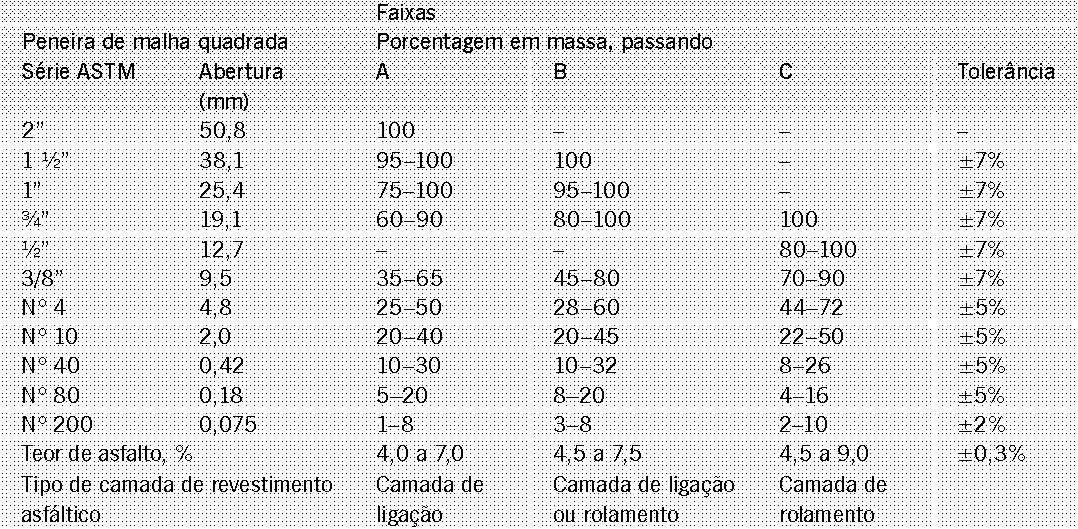 A temperatura ideal deverá ser controlada de modo a atingir a viscosidade de 75 a 150 SSF (Saybolt - Furol) segundo o DNIT 031/2006. O aquecimento do ligante não pode ser inferior a 107º C e nem pode ultrapassar 177º C. Os agregados devem ser controlados de 10º a 15º C acima da temperatura do ligante não excedendo a máxima de 177º C. Para boa qualidade do Pavimento deve-se ter um controle rigoroso sobre esta determinação.DOS MATERIAIS APLICÁVEISPintura de ligação A pintura de ligação constitui-se na aplicação de uma camada de material betuminoso que, quando utilizado sobre a superfície de uma base ou de um pavimento, antes da execução de um novo revestimento betuminoso, promove a aderência e impermeabilização entre este revestimento e a camada subjacente.Trata-se de uma emulsão asfáltica de ruptura rápida, tipo RR-C1, que deve estar pura até a chegada no local da aplicação. A taxa de aplicação deverá situar-se em torno de 0,8 l/m² a 1,0 l/m² após a diluição com água, máximo de 20%, a critério da fiscalização. A emulsão asfáltica deverá atender às características preconizadas na especificação DNIT 145/2010 – ES.Para revestimento O revestimento constitui-se de Concreto Betuminoso Usinado a Quente – CBUQ, de graduação densa.Os materiais para a execução do CBUQ deverão atender às características preconizadas na especificação DNIT 031/2006 – ES, conforme tabela acima.A composição da mistura dos agregados deverá se enquadrar na Faixa C da referida especificação. O material betuminoso escolhido é o CIMENTO ASFÁLTICO DE PETRÓLEO, que atende a Resolução CNP 01/92, de 14/02/92, classificada pela viscosidade. (Vide tabela acima). O material asfáltico a ser usado deverá ser a emulsão asfáltica catiônica tipo RR-1C. A escolha do agregado dependerá da natureza mineralógica dele (rochas ácidas: gnaisse e granitos; rochas básicas). A temperatura do CBUQ necessita estar entre 110º e 177º C.Sempre que a qualidade de qualquer material ensejar dúvidas à fiscalização, esta poderá, a qualquer tempo, exigir da Contratada, a contratação de um laboratório com notória especialização e capacidade técnica, para que sejam efetuados exames, e/ou ensaios dos referidos materiais, bem como exigir certificado de origem e qualidade deles, correndo sempre estas despesas por conta da Contratada.Para auxiliar a operação.Água, combustíveis para o compactador e óleo diesel são indispensáveis na operação, sendo este último fundamental para a limpeza das ferramentas, evitando aderência nas camadas de CBUQ. Até nos solados das botinas de segurança, o óleo diesel é importante para evitar e eliminar a aderência do CBUQ ou da emulsão.Recomendações técnicas gerais: A responsabilidade civil e ético-profissional pela qualidade, solidez e segurança da operação ou do serviço é da executante.Antes do período de ocorrência das chuvas, a contratada deverá tomar as medidas necessárias através da execução de manutenções preventivas nos locais onde apresentarem patologias que venham a comprometer o bom desempenho do pavimento. Mesmo durante o período chuvoso ou imediatamente após as chuvas, deverão ser observados os cuidados necessários para a manutenção da boa qualidade dos serviços. Para a execução da “Operação Tapa Buracos” devem ser observadas a segurança e a sequência executiva para cada tipo de reparo em função do pavimento, apresentadas nestas instruções. Preliminarmente deverá ser realizada uma verificação para determinar com precisão a causa do defeito.Cada membro da equipe que irá executar qualquer “Operação” já deve chegar ao local do buraco munido, por exemplo, de todos os Equipamentos de Proteção Individual. O Encarregado da Equipe, para garantir a proteção coletiva, deve tomar as atitudes abaixo relacionadas: Sinalizar o local colocando cones para proteção de toda a equipe de trabalho.Antes de se iniciar a operação, a área danificada do pavimento deverá ser delimitada, obedecendo preferencialmente à forma de polígonos de ângulos retos.Quando o dano resultar de deficiência do subleito, todas as camadas constituintes do pavimento deverão ser removidas de maneira que as faces resultantes dos cortes se apresentem aproximadamente verticais. Após a remoção das camadas constituintes do pavimento, deverá ser retirada numa faixa de no mínimo 30 cm de largura ao redor de toda a escavação, a base existente não danificada. Os materiais retirados, constituídos da base da pavimentação existente, somente poderão ser empregados como reforço do subleito. Sempre que o material do subleito, solo local ou importado, apresentar a critério da fiscalização, umidade excessiva, deverá obrigatoriamente ser substituído por material no teor ótimo de umidade, antes da compactação, e deverá ser feita em camadas de no máximo 20 cm de material solto.Consideram materiais reaproveitáveis no reparo das pavimentações, apenas o solo, se for compactado. Em todos os reparos executados, será obrigatória a limpeza final do entulho e do material excedente, os quais deverão ser depositados ou recolhidos em locais pré-estabelecidos, ficando proibida a descarga em leitos de vias públicas ou em terrenos baldios.  Todo e qualquer defeito no pavimento, que se produza, após o reparo até o prazo mínimo de 1 (um) ano, deverá ser imediatamente corrigido pela empresa executora, por iniciativa própria ou em atenção à solicitação expedida pela fiscalização.Procedimentos executivos Sequência da operação:Delimitar a área a ser recortada, formando uma figura geométrica de lados definidos (uma poligonal qualquer, como, por exemplo, um quadrado, um retângulo, etc.). O objetivo é criar uma “ancoragem” para dificultar a saída da massa asfáltica do “buraco” e retirar o material oxidado (asfalto velho, material solto) das bordas do mesmo.Recortar o revestimento a ser removido com a utilização de chibancas e picaretas. É fundamental que a face do recorte faça um ângulo de 90º com o revestimento existente.Remover o revestimento que foi recortado, inclusive os resíduos da área esburacada, com a utilização de pás, enxadas e carrinho de mão. É fundamental que os resíduos e entulhos sejam removidos e deixados num local que não atrapalhem o trânsito de veículos. Imediatamente após a conclusão da “Operação”, o encarregado deve providenciar o recolhimento dos resíduos de blocos de misturas asfálticas e outros entulhos para local devidamente autorizado.Efetuar a limpeza da área utilizando vassouras ou compressor. Na varrição ou limpeza com o compressor, retirar todo o pó que estiver solto. Com um regador, espalhar pouca água, suficiente para assentar a poeira e garantir a inexistência de pó solto, se necessário. A varrição ou limpeza com o compressor deverá se estender sobre o pavimento existente, numa área maior que a prevista para a pintura de ligação.Executar a pintura de ligação no fundo e nas paredes verticais da área recortada, utilizando emulsão asfáltica tipo RR –1C, pura, ou diluída no máximo com 20% (vinte por cento) de água, a critério da fiscalização. A emulsão deve cobrir toda a área que vai receber a massa asfáltica, sem se acumular em poças. Deve-se estender a pintura de ligação por 10 a 20 cm sobre o pavimento existente, isto é, para cada lado do buraco. Preencher o local com CBUQ Faixa C, na temperatura entre 110ºC e 177ºC. O preenchimento deve ser cuidadoso e ser iniciado 5 (cinco) minutos após a execução da pintura de ligação, devido à necessidade de ruptura da emulsão asfáltica. Com a utilização de rastelo a massa deve ser bem espalhada, preenchendo todo o espaço formado pelo recorte, nivelando a massa com o pavimento existente. Em seguida, executa-se uma primeira compactação (4 passadas com compactador tipo placa vibratória) aplicando em seguida uma nova camada de massa. A aplicação desta nova camada deverá atingir toda a área pintada (10 a 20 cm externos ao recorte). Ao efetuar o rastelamento da massa asfáltica, deve-se tomar o cuidado para a massa acompanhar o mesmo nivelamento do pavimento antigo, para não haver empoçamento de água.Espalhar pouca água sobre toda a camada final da massa, utilizando-se de um regador. Não pode ocorrer formação de poças. O objetivo é facilitar o deslizamento do compactador sobre a massa e proporcionar um acabamento liso quando da operação de compactação final.Compactar o CBUQ, promovendo no mínimo 4 (quatro) passadas na camada final, buscando também obter um acabamento liso. A compactação ficará finalizada na 4ª passada, quando o compactador não deixar marcas no asfalto. Caso o acabamento ainda apresente locais com britas ou granulados não agregados, aparentemente soltos, espalhar sobre o local mais 1 cm de massa e com a utilização do rastelo retirar o material granulado. Outra vez, espalhar pequena quantidade de água e compactar novamente. Atenção especial deve ser dada na compactação da camada na junção da massa nova com o pavimento velho, evitando deixar aberturas que permitam a penetração de água de chuva. No caso de trechos de comprimento superior a 20 metros e 3 metros de largura, é recomendável a utilização de compactador de maior potência, tipo CC800, ou equivalente. A compactação deve ser efetuada das bordas para a parte interna da área tratada e deverá persistir até a ausência das marcas no revestimento. Deverá ser executada em faixas da largura da placa do compactador, e se processar de tal maneira que uma passada recubra a metade da passada anterior. Retirar com uma varrição os materiais granulados excedentes que normalmente ficam nas junções da massa nova com o pavimento velho. Deixar o local da operação bem varrido. Os materiais excedentes devem ser depositados junto com os resíduos e entulhos referidos na sequência 7.5.1.3.DAS OBRIGAÇÕES DA CONTRATANTESão obrigações da Contratante:receber o serviço no prazo e condições estabelecidas no Edital e seus anexos;verificar minuciosamente, no prazo fixado, a conformidade dos serviços recebidos provisoriamente com as especificações constantes do Edital e da proposta, para fins de aceitação e recebimento definitivo;comunicar à Contratada, por escrito, sobre imperfeições, falhas ou irregularidades verificadas no objeto fornecido, para que seja substituído, reparado ou corrigido;acompanhar e fiscalizar o cumprimento das obrigações da Contratada, através de comissão/servidor especialmente designado;efetuar o pagamento à Contratada no valor correspondente à prestação dos serviços, no prazo e forma estabelecidos no Edital e seus anexos;A Administração não responderá por quaisquer compromissos assumidos pela Contratada com terceiros, ainda que vinculados à execução do presente Termo de Contrato, bem como por qualquer dano causado a terceiros em decorrência de ato da Contratada, de seus empregados, prepostos ou subordinados.DAS OBRIGAÇÕES DA CONTRATADAA Contratada deve cumprir todas as obrigações constantes no Edital, seus anexos e sua proposta, assumindo como exclusivamente seus os riscos e as despesas decorrentes da boa e perfeita execução do objeto e, ainda:efetuar a entrega do objeto em perfeitas condições, conforme especificações, prazo e local constantes no Edital e seus anexos, acompanhado da respectiva nota fiscal, na qual constarão as indicações referentes a: quantidade de material aplicado e mão de obraresponsabilizar-se pelos vícios e danos decorrentes do objeto, de acordo com os artigos 12, 13 e 17 a 27, do Código de Defesa do Consumidor (Lei nº 8.078, de 1990);substituir, reparar ou corrigir, às suas expensas, no prazo fixado neste Termo de Referência, o objeto com avarias ou defeitos;comunicar à Contratante, no prazo máximo de 24 (vinte e quatro) horas que antecede a data da entrega, os motivos que impossibilitem o cumprimento do prazo previsto, com a devida comprovação;manter, durante toda a execução do contrato, em compatibilidade com as obrigações assumidas, todas as condições de habilitação e qualificação exigidas na licitação;indicar preposto para representá-la durante a execução do contrato.DA SUBCONTRATAÇÃONão será admitida a subcontratação do objeto licitatório.DA ALTERAÇÃO SUBJETIVAÉ admissível a fusão, cisão ou incorporação da contratada com/em outra pessoa jurídica, desde que sejam observados pela nova pessoa jurídica todos os requisitos de habilitação exigidos na licitação original; sejam mantidas as demais cláusulas e condições do contrato; não haja prejuízo à execução do objeto pactuado e haja a anuência expressa da Administração à continuidade do contrato.DO CONTROLE DA EXECUÇÃO DA FISCALIZAÇÃONos termos do art. 67 Lei nº 8.666, de 1993, será designado representante para acompanhar e fiscalizar a entrega dos bens, anotando em registro próprio todas as ocorrências relacionadas com a execução e determinando o que for necessário à regularização de falhas ou defeitos observados.O recebimento de material/serviço de valor superior a R$ 80.000,00 (oitenta mil reais) será confiado a uma comissão de, no mínimo, 3 (três) membros, designados pela autoridade competente.A fiscalização de que trata este item não exclui nem reduz a responsabilidade da Contratada, inclusive perante terceiros, por qualquer irregularidade, ainda que resultante de imperfeições técnicas ou vícios redibitórios, e, na ocorrência desta, não implica em corresponsabilidade da Administração ou de seus agentes e prepostos, de conformidade com o art. 70 da Lei nº 8.666, de 1993.O representante da Administração anotará em registro próprio todas as ocorrências relacionadas com a execução do contrato, indicando dia, mês e ano, bem como o nome dos funcionários eventualmente envolvidos, determinando o que for necessário à regularização das falhas ou defeitos observados e encaminhando os apontamentos à autoridade competente para as providências cabíveis.DO PAGAMENTOO pagamento será realizado no prazo máximo de até 30 (trinta) dias, contados a partir do recebimento da Nota Fiscal ou Fatura, através de ordem bancária, para crédito em banco, agência e conta corrente indicados pelo contratado.Os pagamentos decorrentes de despesas cujos valores não ultrapassem o limite de que trata o inciso II do art. 24 da Lei 8.666, de 1993, deverão ser efetuados no prazo de até 5 (cinco) dias úteis, contados da data da apresentação da Nota Fiscal, nos termos do art. 5º, § 3º, da Lei nº 8.666, de 1993.Considera-se ocorrido o recebimento da nota fiscal ou fatura no momento em que o órgão contratante atestar a execução do objeto do contrato.A Nota Fiscal ou Fatura deverá ser obrigatoriamente acompanhada da comprovação da regularidade fiscal, constatada por meio de consulta on-line ao Cadastro de Fornecedores do Município ou, mediante consulta aos sítios eletrônicos oficiais ou à documentação mencionada no art. 29 da Lei nº 8.666, de 1993. Constatando-se, junto ao Cadastro de Fornecedores do Município, a situação de irregularidade do fornecedor contratado, deverão ser tomadas as providências previstas no do art. 31 da Instrução Normativa nº 3, de 26 de abril de 2018.Havendo erro na apresentação da Nota Fiscal ou dos documentos pertinentes à contratação, ou, ainda, circunstância que impeça a liquidação da despesa, como, por exemplo, obrigação financeira pendente, decorrente de penalidade imposta ou inadimplência, o pagamento ficará sobrestado até que a Contratada providencie as medidas saneadoras. Nesta hipótese, o prazo para pagamento iniciar-se-á após a comprovação da regularização da situação, não acarretando qualquer ônus para a Contratante.Será considerada data do pagamento o dia em que constar como emitida a ordem bancária para pagamento.Antes de cada pagamento à contratada, será realizada consulta ao Cadastro de Fornecedores do Município para verificar a manutenção das condições de habilitação exigidas no edital. Constatando-se, junto ao Cadastro de Fornecedores do Município, a situação de irregularidade da contratada, será providenciada sua notificação, por escrito, para que, no prazo de 5 (cinco) dias úteis, regularize sua situação ou, no mesmo prazo, apresente sua defesa. O prazo poderá ser prorrogado uma vez, por igual período, a critério da contratante.Previamente à emissão de nota de empenho e a cada pagamento, a Administração deverá realizar consulta ao Cadastro de Fornecedores do Município para identificar possível suspensão temporária de participação em licitação, no âmbito do órgão ou entidade, proibição de contratar com o Poder Público, bem como ocorrências impeditivas indiretas, observado o disposto no art. 29, da Instrução Normativa nº 3, de 26 de abril de 2018.Não havendo regularização ou sendo a defesa considerada improcedente, a contratante deverá comunicar aos órgãos responsáveis pela fiscalização da regularidade fiscal quanto à inadimplência da contratada, bem como quanto à existência de pagamento a ser efetuado, para que sejam acionados os meios pertinentes e necessários para garantir o recebimento de seus créditos.  Persistindo a irregularidade, a contratante deverá adotar as medidas necessárias à rescisão contratual nos autos do processo administrativo correspondente, assegurada à contratada a ampla defesa. Havendo a efetiva execução do objeto, os pagamentos serão realizados normalmente, até que se decida pela rescisão do contrato, caso a contratada não regularize sua situação junto ao Cadastro de Fornecedores do Município.  Será rescindido o contrato em execução com a contratada inadimplente no Cadastro de Fornecedores do Município, salvo por motivo de economicidade ou outro de interesse público de alta relevância, devidamente justificado, em qualquer caso, pela máxima autoridade da contratante.Quando do pagamento, será efetuada a retenção tributária prevista na legislação aplicável.A Contratada regularmente optante pelo Simples Nacional, nos termos da Lei Complementar nº 123, de 2006, não sofrerá a retenção tributária quanto aos impostos e contribuições abrangidos por aquele regime. No entanto, o pagamento ficará condicionado à apresentação de comprovação, por meio de documento oficial, de que faz jus ao tratamento tributário favorecido previsto na referida Lei Complementar.Nos casos de eventuais atrasos de pagamento, desde que a Contratada não tenha concorrido, de alguma forma, para tanto, fica convencionado que a taxa de compensação financeira devida pela Contratante, entre a data do vencimento e o efetivo adimplemento da parcela, é calculada mediante a aplicação da seguinte fórmula:EM = I x N x VP, sendo:EM = Encargos moratórios;N = Número de dias entre a data prevista para o pagamento e a do efetivo pagamento;VP = Valor da parcela a ser paga.I = Índice de compensação financeira = 0,00016438, assim apurado:DO REAJUSTE Os preços são fixos e irreajustáveis no prazo de um ano contado da data limite para a apresentação das propostas.Dentro do prazo de vigência do contrato e mediante solicitação da contratada, os preços contratados poderão sofrer reajuste após o interregno de um ano, aplicando-se o índice I	PNC Índice Nacional de Preços ao Consumidor exclusivamente para as obrigações iniciadas e concluídas após a ocorrência da anualidade.Nos reajustes subsequentes ao primeiro, o interregno mínimo de um ano será contado a partir dos efeitos financeiros do último reajuste.No caso de atraso ou não divulgação do índice de reajustamento, o CONTRATANTE pagará à CONTRATADA a importância calculada pela última variação conhecida, liquidando a diferença correspondente tão logo seja divulgado o índice definitivo. Fica a CONTRATADA obrigada a apresentar memória de cálculo referente ao reajustamento de preços do valor remanescente, sempre que este ocorrer. Nas aferições finais, o índice utilizado para reajuste será, obrigatoriamente, o definitivo.Caso o índice estabelecido para reajustamento venha a ser extinto ou de qualquer forma não possa mais ser utilizado, será adotado, em substituição, o que vier a ser determinado pela legislação então em vigor.Na ausência de previsão legal quanto ao índice substituto, as partes elegerão novo índice oficial, para reajustamento do preço do valor remanescente, por meio de termo aditivo. O reajuste será realizado por apostilamento.DAS SANÇÕES ADMINISTRATIVASComete infração administrativa nos termos da Lei nº 8.666, de 1993 e da Lei nº 10.520, de 2002, a Contratada que:inexecutar total ou parcialmente qualquer das obrigações assumidas em decorrência da contratação;ensejar o retardamento da execução do objeto;falhar ou fraudar na execução do contrato;comportar-se de modo inidôneo;cometer fraude fiscal;Pela inexecução total ou parcial do objeto deste contrato, a Administração pode aplicar à CONTRATADA as seguintes sanções:Advertência, por faltas leves, assim entendidas aquelas que não acarretem prejuízos significativos para a Contratante;multa moratória de 0,03% (três centésimos por cento) por dia de atraso injustificado sobre o valor da parcela inadimplida, até o limite de 30 (trinta) dias;multa compensatória de 20% (vinte por cento) sobre o valor total do contrato, no caso de inexecução total do objeto;em caso de inexecução parcial, a multa compensatória, no mesmo percentual do subitem acima, será aplicada de forma proporcional à obrigação inadimplida;suspensão de licitar e impedimento de contratar com o órgão, entidade ou unidade administrativa pela qual a Administração Pública opera e atua concretamente, pelo prazo de até dois anos; impedimento de licitar e contratar com órgãos e entidades do Município com o consequente descredenciamento no Cadastro de Fornecedores do Município pelo prazo de até cinco anos;A Sanção de impedimento de licitar e contratar prevista neste subitem também é aplicável em quaisquer das hipóteses previstas como infração administrativa no subitem 13.1 deste Termo de Referência.declaração de inidoneidade para licitar ou contratar com a Administração Pública, enquanto perdurarem os motivos determinantes da punição ou até que seja promovida a reabilitação perante a própria autoridade que aplicou a penalidade, que será concedida sempre que a Contratada ressarcir a Contratante pelos prejuízos causados;As sanções previstas nos subitens 14.2.1, 14.2.5, 14.2.6 e 14.2.7 poderão ser aplicadas à CONTRATADA juntamente com as de multa, descontando-a dos pagamentos a serem efetuados.Também ficam sujeitas às penalidades do art. 87, III e IV da Lei nº 8.666, de 1993, as empresas ou profissionais que:tenham sofrido condenação definitiva por praticar, por meio dolosos, fraude fiscal no recolhimento de quaisquer tributos;tenham praticado atos ilícitos visando a frustrar os objetivos da licitação;demonstrem não possuir idoneidade para contratar com a Administração em virtude de atos ilícitos praticados.A aplicação de qualquer das penalidades previstas realizar-se-á em processo administrativo que assegurará o contraditório e a ampla defesa à Contratada, observando-se o procedimento previsto na Lei nº 8.666, de 1993, e subsidiariamente a Lei nº 9.784, de 1999.As multas devidas e/ou prejuízos causados à Contratante serão deduzidos dos valores a serem pagos, ou recolhidos em favor do Município, ou deduzidos da garantia, ou ainda, quando for o caso, serão inscritos na Dívida Ativa do Município e cobrados judicialmente.Caso a Contratante determine, a multa deverá ser recolhida no prazo máximo de 10 (dez) dias, a contar da data do recebimento da comunicação enviada pela autoridade competente.Caso o valor da multa não seja suficiente para cobrir os prejuízos causados pela conduta do licitante, o Município ou Entidade poderá cobrar o valor remanescente judicialmente, conforme artigo 419 do Código Civil.A autoridade competente, na aplicação das sanções, levará em consideração a gravidade da conduta do infrator, o caráter educativo da pena, bem como o dano causado à Administração, observado o princípio da proporcionalidade.Se, durante o processo de aplicação de penalidade, se houver indícios de prática de infração administrativa tipificada pela Lei nº 12.846, de 1º de agosto de 2013, como ato lesivo à administração pública nacional ou Municipal, cópias do processo administrativo necessárias à apuração da responsabilidade da empresa deverão ser remetidas à autoridade competente, com despacho fundamentado, para ciência e decisão sobre a eventual instauração de investigação preliminar ou Processo Administrativo de Responsabilização - PAR. A apuração e o julgamento das demais infrações administrativas não consideradas como ato lesivo à Administração Pública nacional ou estrangeira nos termos da Lei nº 12.846, de 1º de agosto de 2013, seguirão seu rito normal na unidade administrativa.O processamento do PAR não interfere no seguimento regular dos processos administrativos específicos para apuração da ocorrência de danos e prejuízos à Administração Pública Municipal resultantes de ato lesivo cometido por pessoa jurídica, com ou sem a participação de agente público. As penalidades serão obrigatoriamente registradas no Cadastro de Fornecedores do Município.ESTIMATIVA DE PREÇOS E PREÇOS REFERENCIAIS.O valor máximo aceitável para a contratação, será de R$2.833,350,00 (dois milhões oitocentos e trinta e três mil trezentos e cinquenta reais).DOS RECURSOS ORÇAMENTÁRIOS.Os recursos para a aquisição do objeto do presente registro de preços, de acordo com os quantitativos efetivamente contratados, possuem dotação orçamentária própria e serão certificados por ocasião de cada contratação.Caso a vigência do contrato ultrapasse o exercício financeiro, as despesas do exercício subsequente correrão à conta das dotações orçamentárias indicadas em termo aditivo ou apostilamento.Município de Santa Rita de Ibitipoca, 05 de abril de 2022.JOSÉ RICARDO DE ALMEIDASecretário Municipal de Obras e Desenvolvimento UrbanoCRISTIANE CARLA DE ALMEIDAPregoeiraANEXO II(PAPEL TIMBRADO DA EMPRESA)DECLARAÇÃO DE HABILITAÇÃOA ______________________________, CNPJ nº ________________, com sede à______________________, neste ato representado pelo(s) ____________________<diretores ou sócios, com qualificação completa – nome, RG, CPF, nacionalidade, estado civil, profissão e endereço> pelo presente instrumento declara sob as penas da lei, em especial o art. 7º, da Lei 10.520/2002, que cumpre plenamente os requisitos de habilitação para participação no Pregão nº 014/2022. Cidade/UF, ____ de ____________ de 2022.Assinatura do Representante Legal da EmpresaObservação: esta declaração deverá ser apresentada ao(à) pregoeiro(a) na fase de credenciamento, fora de qualquer envelope.ANEXO III(PAPEL TIMBRADO DA EMPRESA)DECLARAÇÃO DE INEXISTÊNCIA DE FATOS IMPEDITIVOS(Nome da empresa) ______________________, CNPJ/MF nº ________________, declara, sob as penas da Lei, que até a presente data inexistem fatos impeditivos para a sua habilitação no presente processo licitatório, ciente da obrigatoriedade de declarar ocorrências posteriores.Cidade/UF, ___ de ____________ de 2022.(nome e número da identidade do declarante)ANEXO IV(PAPEL TIMBRADO DA EMPRESA)D E C L A R A Ç Ã ONome da empresa ___________________________________________, inscrita no CNPJ/MF nº ___________________________________, por intermédio de seu representante legal  Sr(a)                                                                       portador da Carteira de Identidade nº ______________ e  do CPF   nº ___________________                                           sediada   (endereço completo) _______________, DECLARA, para fins do disposto   no inciso V do art. 27 da Lei nº 8.666, de 21 de junho de 1993, acrescido pela Lei nº 9.854, de 27 de outubro de 1999, regulamentada pelo Decreto nº 4.358, de 05 de setembro de 2002, que não utiliza mão de obra  direta  ou indireta de menores de 18 (dezoito) anos para a realização de trabalhos noturnos, perigosos ou insalubres, bem como não utiliza, para qualquer trabalho, mão de obra direta ou indireta de menores de 16 (dezesseis) anos.Ressalva: emprega menor, a partir de 14 (catorze), anos na condição de aprendiz. (   ).Cidade/UF, ___ de ____________ 2022.(nome e número da identidade do declarante)Obs: em caso afirmativo, assinalar a ressalva acima.ANEXO V(PAPEL TIMBRADO DA EMPRESA)MODELO DE DECLARAÇÃO DE MICROEMPRESA E EMPRESA DE PEQUENO PORTE OU COOPERATIVA ENQUADRADA NO ART. 34 DA LEI N° 11.488, DE 2007PREGÃO PRESENCIAL PARA REGISTRO DE PREÇOS N° 014/2022___________________________ (identificação do licitante), inscrita no CNPJ nº _______________, por intermédio de seu representante legal, o Sr. ___________________________ (nome do representante), portador da Cédula de Identidade RG nº _______________ e do CPF nº _______________, DECLARA, sob as penas da lei, que é considerada: microempresa ou empresa de pequeno porte, nos termos da Lei Complementar nº 123, de 14 de dezembro de 2006, não se incluindo nas hipóteses de exclusão previstas no § 4º do artigo 3º do mesmo diploma; OU cooperativa enquadrada no artigo 34 da Lei nº 11.488, de 15 de junho de 2007;gozando, assim, do regime diferenciado e favorecido instituído pela referida Lei Complementar, para fins de participação na presente licitação.Cidade/UF, _____ de _______________ de 2022. (assinatura do representante legal)ANEXO VI(PAPEL TIMBRADO DA EMPRESA)MODELO DE DECLARAÇÃO DE ELABORAÇÃO INDEPENDENTE DE PROPOSTAPREGÃO PRESENCIAL PARA REGISTRO DE PREÇOS Nº 014/2022._________________________ (representante do licitante), portador da Cédula de Identidade RG nº ____________ e do CPF nº ____________, como representante devidamente constituído de _________________________ (identificação do licitante ou do Consórcio), inscrita no CNPJ nº ____________, doravante denominado Licitante, para fins do disposto no Edital da presente Licitação, declara, sob as penas da lei, em especial o art. 299 do Código Penal Brasileiro, que:(a) a proposta apresentada para participar da presente Licitação foi elaborada de maneira independente pelo Licitante, e o conteúdo da proposta não foi, no todo ou em parte, direta ou indiretamente, informado, discutido ou recebido de qualquer outro participante potencial ou de fato da presente Licitação, por qualquer meio ou por qualquer pessoa;(b) a intenção de apresentar a proposta elaborada para participar da presente Licitação não foi informada, discutida ou recebida de qualquer outro participante potencial ou de fato da presente Licitação, por qualquer meio ou por qualquer pessoa;(c) que não tentou, por qualquer meio ou por qualquer pessoa, influir na decisão de qualquer outro participante potencial ou de fato da presente Licitação quanto a participar ou não da referida licitação;(d) que o conteúdo da proposta apresentada para participar da presente Licitação não será, no todo ou em parte, direta ou indiretamente, comunicado ou discutido com qualquer outro participante potencial ou de fato da presente Licitação antes da adjudicação do objeto da referida licitação;(e) que o conteúdo da proposta apresentada para participar da presente Licitação não foi, no todo ou em parte, direta ou indiretamente, informado, discutido ou recebido de qualquer integrante do órgão licitante antes da abertura oficial das propostas; e(f) que está plenamente ciente do teor e da extensão desta declaração e que detém plenos poderes e informações para firmá-la.Cidade/UF, em ___ de_____________ de 2022. (assinatura do representante legal do Licitante)ANEXO VIIATA DE REGISTRO DE PREÇOS Nº _____/2022O MUNICÍPIO DE SANTA RITA DE IBITPOCA, com sede Rua Francisco Novato, nº 02, Bairro Centro, na cidade de Santa Rita de Ibitipoca/MG, inscrito no CNPJ/MF sob o nº 18.094.862/0001-62, neste ato representado(a) pelo Prefeito Municipal, Sr. LEANDRO EDUARDO FONSECA PAULA, inscrito no CPF (MF) nº 028.096.576-10, portador da Carteira de Identidade nº MG-8.982.541, expedida pela SSP(MG), considerando o julgamento da licitação na modalidade de pregão, na forma presencial, para REGISTRO DE PREÇOS nº 014/2022, publicada no ____ de ___ de 2022, processo administrativo nº 022/2022, RESOLVE registrar os preços da(s)  empresa(s) indicada(s) e qualificada(s) nesta ATA, de acordo com a classificação por ela(s) alcançada(s) e na(s)  quantidade(s)  cotada(s), atendendo as condições previstas no edital, sujeitando-se as partes às normas constantes na Lei nº 8.666, de 21 de junho de 1993 e suas alterações, no Decreto nº 7.892, de 23 de janeiro de 2013, e em conformidade com as disposições a seguir:DO OBJETOA presente Ata tem por objeto o registro de preços para a eventual prestação de serviços para fornecimento de 2.500 toneladas de Asfalto Betuminoso Usinado a Quente, inclusive aplicação, especificado(s) no(s) item 1 do Objeto do Termo de Referência, anexo I do edital de Pregão Presencial nº 014/2022, que é parte integrante desta Ata, assim como a proposta vencedora, independentemente de transcrição.DOS PREÇOS, ESPECIFICAÇÕES E QUANTITATIVOSO preço registrado, as especificações do objeto, a quantidade, fornecedor(es) e as demais condições ofertadas na(s) proposta(s) são as que seguem: A listagem do cadastro de reserva referente ao presente registro de preços consta como anexo a esta Ata.DA ADESÃO À ATA DE REGISTRO DE PREÇOS Não será admitida a adesão à ata de registro de preços decorrente desta licitação.VALIDADE DA ATA A validade da Ata de Registro de Preços será de 12 meses, a partir de sua assinatura, não podendo ser prorrogada.REVISÃO E CANCELAMENTO A Administração realizará pesquisa de mercado periodicamente, em intervalos não superiores a 180 (cento e oitenta) dias, a fim de verificar a vantajosidade dos preços registrados nesta Ata.Os preços registrados poderão ser revistos em decorrência de eventual redução dos preços praticados no mercado ou de fato que eleve o custo do objeto registrado, cabendo à Administração promover as negociações junto ao(s) fornecedor(es).Quando o preço registrado tornar-se superior ao preço praticado no mercado por motivo superveniente, a Administração convocará o(s) fornecedor(es) para negociar(em) a redução dos preços aos valores praticados pelo mercado.O fornecedor que não aceitar reduzir seu preço ao valor praticado pelo mercado será liberado do compromisso assumido, sem aplicação de penalidade.A ordem de classificação dos fornecedores que aceitarem reduzir seus preços aos valores de mercado observará a classificação original.Quando o preço de mercado tornar-se superior aos preços registrados e o fornecedor não puder cumprir o compromisso, o órgão gerenciador poderá:liberar o fornecedor do compromisso assumido, caso a comunicação ocorra antes do pedido de fornecimento, e sem aplicação da penalidade se confirmada a veracidade dos motivos e comprovantes apresentados; econvocar os demais fornecedores para assegurar igual oportunidade de negociação.Não havendo êxito nas negociações, o órgão gerenciador deverá proceder à revogação desta ata de registro de preços, adotando as medidas cabíveis para obtenção da contratação mais vantajosa.O registro do fornecedor será cancelado quando:descumprir as condições da ata de registro de preços;não retirar a nota de empenho ou instrumento equivalente no prazo estabelecido pela Administração, sem justificativa aceitável;não aceitar reduzir o seu preço registrado, na hipótese deste se tornar superior àqueles praticados no mercado; ousofrer sanção administrativa cujo efeito torne-o proibido de celebrar contrato administrativo, alcançando o órgão gerenciador e órgão(s) participante(s).O cancelamento de registros nas hipóteses previstas nos itens 5.7.1, 5.7.2 e 5.7.4 será formalizado por despacho do órgão gerenciador, assegurado o contraditório e a ampla defesa.O cancelamento do registro de preços poderá ocorrer por fato superveniente, decorrente de caso fortuito ou força maior, que prejudique o cumprimento da ata, devidamente comprovados e justificados:por razão de interesse público; oua pedido do fornecedor. DAS PENALIDADESO descumprimento da Ata de Registro de Preços ensejará aplicação das penalidades estabelecidas no Edital.As sanções do item acima também se aplicam aos integrantes do cadastro de reserva, em pregão para registro de preços que, convocados, não honrarem o compromisso assumido injustificadamente, nos termos do art. 49, §1º do Decreto nº 10.024/19. É da competência do órgão gerenciador a aplicação das penalidades decorrentes do descumprimento do pactuado nesta ata de registro de preço (art. 5º, inciso X, do Decreto nº 7.892/2013), exceto nas hipóteses em que o descumprimento disser respeito às contratações dos órgãos participantes, caso no qual caberá ao respectivo órgão participante a aplicação da penalidade (art. 6º, Parágrafo único, do Decreto nº 7.892/2013).O órgão participante deverá comunicar ao órgão gerenciador qualquer das ocorrências previstas no art. 20 do Decreto nº 7.892/2013, dada a necessidade de instauração de procedimento para cancelamento do registro do fornecedor.CONDIÇÕES GERAISAs condições gerais do fornecimento, tais como os prazos para entrega e recebimento do objeto, as obrigações da Administração e do fornecedor registrado, penalidades e demais condições do ajuste, encontram-se definidos no Termo de Referência, ANEXO AO EDITAL.É vedado efetuar acréscimos nos quantitativos fixados nesta ata de registro de preços, inclusive o acréscimo de que trata o § 1º do art. 65 da Lei nº 8.666/93, nos termos do art. 12, §1º do Decreto nº 7892/13.Para firmeza e validade do pactuado, a presente Ata foi lavrada em 02 (duas) vias de igual teor, que, depois de lida e achada em ordem, vai assinada pelas partes.Santa Rita de Ibitipoca, ___ de __________ de 2022LEANDRO EDUARDO FONSECA PAULAPrefeito MunicipalContratadaITEMDESCRIÇÃO/ ESPECIF.UNID DE MEDIDAREQUISIÇÃOREQUISIÇÃOQUANT. MÁXIMAESTIMADAVALOR UNITÁRIO MÉDIO ITEMDESCRIÇÃO/ ESPECIF.UNID DE MEDIDAMÍNIMAMÁXIMAQUANT. MÁXIMAESTIMADAVALOR UNITÁRIO MÉDIO 1Serviços de tapa buracos com o fornecimento e aplicação de mão de obra, emulsão asfáltica RR-C1 e 2.500 toneladas de concreto betuminoso usinado a quente, para manutenção de aproximadamente 9 km da rodovia de acesso à Santa Rita de Ibitipoca, pelo período de 12 meses.T30,0090,002.5001.133,34I = (TX)I = ( 6 / 100 ) 365I = 0,00016438TX = Percentual da taxa anual = 6%ItemdoTRFornecedor (razão social, CNPJ/MF, endereço, contatos, representante)Fornecedor (razão social, CNPJ/MF, endereço, contatos, representante)Fornecedor (razão social, CNPJ/MF, endereço, contatos, representante)Fornecedor (razão social, CNPJ/MF, endereço, contatos, representante)Fornecedor (razão social, CNPJ/MF, endereço, contatos, representante)1EspecificaçãoUnidadeQuant.V. Unitário V. TotalServiços de tapa buracos com o fornecimento e aplicação de mão de obra, emulsão asfáltica RR-C1 e 2.500 toneladas de concreto betuminoso usinado a quente, para manutenção de aproximadamente 9 km da rodovia de acesso à Santa Rita de Ibitipoca, pelo período de 12 meses.T2.500